19 июня 2018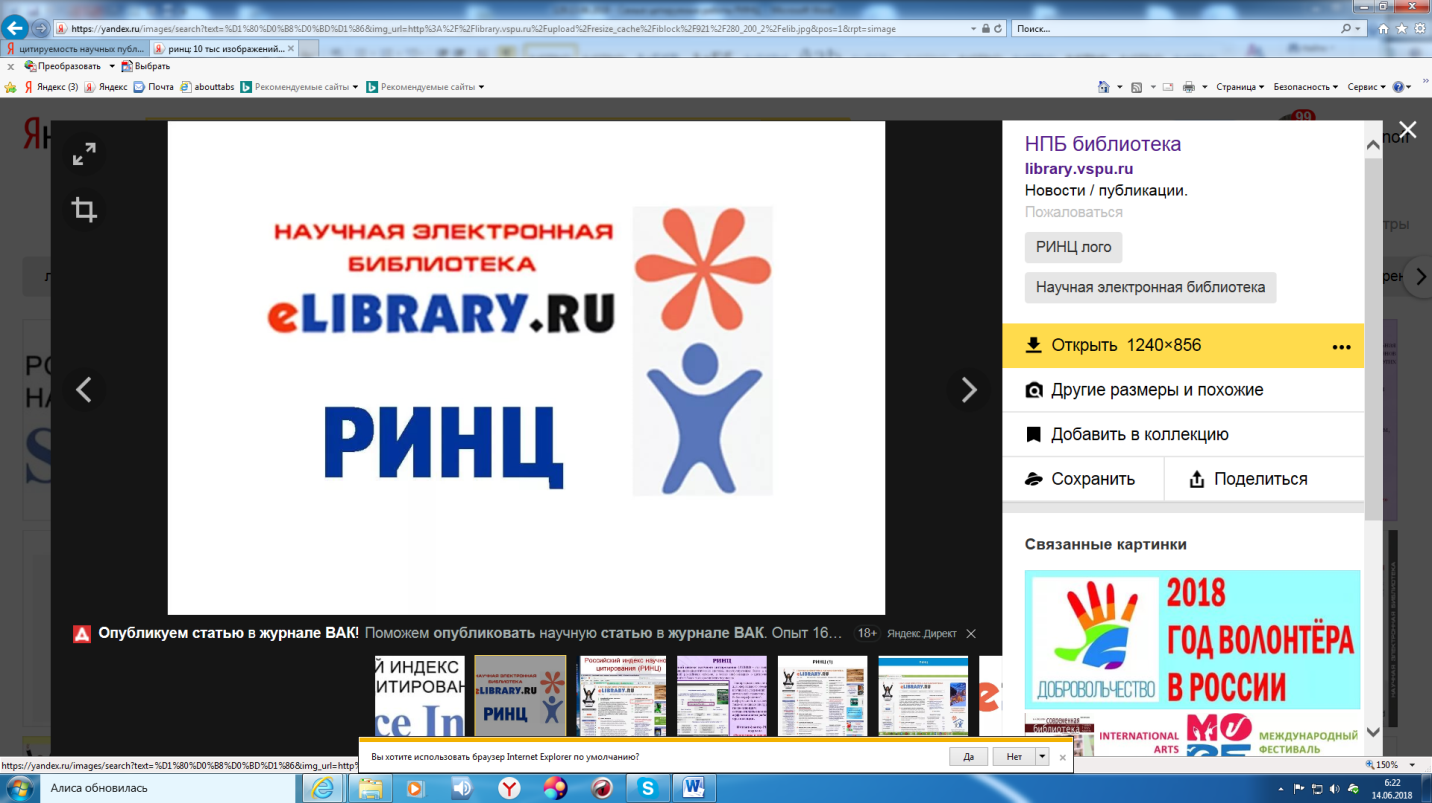 Рейтинг 20 высоко цитируемых (более 100) публикаций сотрудников Института экологии Волжского бассейна по данным Российского индекса научного цитирования (РИНЦ, 10.06.2018)557. Словарь понятий и терминов современной фитоценологии / Миркин Б.М., Розенберг Г.С., Наумова Л.Г. Москва, 1989.555. Количественная гидроэкология: методы системной идентификации / Шитиков В.К., Розенберг Г.С., Зинченко Т.Д. Институт экологии Волжского бассейна РАН. Тольятти, 2003.303. Фитоценология: принципы и методы / Миркин Б.М., Розенберг Г.С. Москва, 1978.210. Толковый словарь современной фитоценологии / Миркин Б.М., Розенберг Г.С. Москва, 1983.169. Путеводитель по Самарской флоре (1851-2011) / Саксонов С.В., Сенатор С.А. Тольятти, 2012. Том 1 Флора Волжского бассейна158. Природный комплекс большого города: ландшафтно-экологический анализ / Глебова О.В., Коломыц Э.Г., Розенберг Г.С., Сидоренко М.В., Юнина П.В. Российская академия наук; Институт экологии Волжского бассейна РАН. Москва, 2000.153. Растения Пензенской области (конспект флоры) / Васюков В.М. Пенза, 2004.150. Количественная гидроэкология / Шитиков В.К., Розенберг Г.С., Зинченко Т.Д. методы, критерии, решения. В 2 книгах / Российская академия наук, Институт экологии Волжского бассейна. Москва, 2005.142. Красная книга Пензенской области / Иванов А.И., Чистякова А.А., Новикова Л.А., Заплатин П.И., Васюков В.М., Разживина Т.В., Киреев Е.А. Научный редактор: академик РАЕН, д-р биолог. наук, проф. А.И. Иванов / Пенза, 2002. Том 1 Растения и грибы140. Волжский бассейн: на пути к устойчивому развитию / Розенберг Г.С. Российская академия наук Отделение биологических наук; Самарский научный центр; Институт экологии Волжского бассейна. Тольятти, 2009.134. Экология. Элементы теоретических конструкций современной экологии // Розенберг Г.С., Мозговой Д.П., Гелашвили Д.Б. Учебное пособие / Российская академия наук; Самарский научный центр; Институт экологии Волжского бассейна; Министерство общего и профессионального образования Российской Федерации Самарский государственный университет; Нижегородский государственный университет им. Н.И. Лобачевского; Нижневартовский государственный педагогический институт. Самара, 1999. (2-е издание, стереотипное)129. Голубая книга Самарской области: редкие и охраняемые гидробиоценозы / Розенберг Г.С., Саксонов С.В., Евланов И.А., Зинченко Т.Д., Матвеев В.И., Быкова С.В., Герасимов Ю.Л., Головатюк Л.В., Горбунов М.Ю., Горохова О.Г., Иванова А.В., Конева Н.В., Краснова Е.С., Лысенко Т.М., Номоконова В.И., Романова Е.П., Соловьева В.В., Уманская М.В., Шерышева Н.Г., Юрицына Н.А. и др. Российская академия наук, Институт экологии Волжского бассейна, Правительство Самарской области, Министерство природных ресурсов и охраны окружающей среды, Фонд социально-экологической реабилитации Самарской области. Самара, 2007.120. Самаролукский флористический феномен / Саксонов С.В. Российская академия наук, Институт экологии Волжского бассейна. Москва, 2006.119. Модели в фитоценологии / Розенберг Г.С. Москва, 1984.117. Зеленая книга Самарской области: редкие и охраняемые растительные сообщества Саксонов С.В., Лысенко Т.М., Ильина В.Н., Конева Н.В., Лобанова А.В., Матвеев В.И., Митрошенкова А.Е., Симонова Н.И., Соловьева В.В., Ужамецкая Е.А., Юрицына Н.А. Самара, 2006.111. Региональная модель глобальных изменений природной среды / Коломыц Э.Г. Москва, 2003.106. Волжский бассейн: экологическая ситуация и пути рационального природопользования / Розенберг Г.С., Краснощеков Г.П. Тольятти, 1996.106. Бореальный экотон и географическая зональность / Коломыц Э.Г. Рос. акад. наук, Ин-т экологии Волж. бассейна, Ин-т фундамент. проблем биологии. Москва, 2005.100. Ресурсы флоры Самарской Луки / Саксонов С.В. Самара, 2005.100. Красная книга Пензенской области / Иванов А.И., Новикова Л.А., Чистякова А.А., Горбушина Т.В., Васюков В.М., Леонова Н.А., Заплатин П.И., Силаева Т.Б., Саксонов С.В., Раков Н.С., Сенатор С.А., Истомина Е.Ю., Варгот Е.В., Киреев Е.А., Агаева И.В. Пенза, 2013. Том 1 Грибы, лишайники, мхи, сосудистые растения (Издание второе).